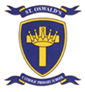 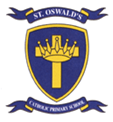 LET THE CHILDREN ENTERTAIN YOUWe’ve had a very musical start to our school year and our Y4 and Y5 pupils have been working hard on their songs for the Ashton festival event. This takes place on Thursday 20th September at 6:00 p.m. at St. Edmund Arrowsmith. Tickets are available from school. SOCHDOC PROMS EVENTThe choir have also be working hard this week to learn songs from the Last Night of the Proms. They have been over to the Canon’s Hall this afternoon to entertain the parishioners with their renditions of Land of Hope and Glory and Rule Brittania.REWARDS SYSTEMWe are currently reviewing our rewards and awards systems in school and we are involving the School Council. All classes currently have their own systems. We’ll keep you posted.A POLITE REQUESTWe would appreciate it if you could only speak to staff on the door in a morning or evening if there is a brief message to pass on. If you need to speak to a teacher with regards to behaviour, medical concerns etc, please contact the office to make an appointment at a mutually convenient time. The teachers need to be available to welcome the children in a morning and they need to ensure there is a safe handover at the end of the day. Thank you for your understanding.EAGLETS AND OWLETSOur Eaglets and Owlets have settled well into their nests and have coped brilliantly with life at St. Oswald’s.SCHOOL PLACESIf you have a pre-school aged child who you would like to come to St. Oswald’s, please fill out an expression of interest form which is available from the school office. Please tell your friends with young children that St. Oswald’s accepts pupils of all faiths and none.HOUSE CAPTAINSOur house captains for this half of the year are:St George’s – Ella Graham and Harrison NewellSt. David’s – Grace Ewing and Ben BibbySt. Patrick’s – Emma Winnard and Joseph AshcroftSt. Andrew’s – Charlotte Ashcroft and Matthew Bennett.